Название работы, стиль т-названиеФамилия И.О. (стиль Т-авторы)Белорусский государственный университет информатики и радиоэлектроникиг. Минск, Республика Беларусь (стиль Т-организация)Фамилия И.О. – канд. физ.-мат. наук (стиль Т-научн.рук.)Аннотация содержит краткие сведения о работе. Объем аннотации не превышает 100 слов. Стиль Т-аннотация.Основной текст работы должен быть лаконичным. Общий объем работы – одна или две ПОЛНЫЕ страницы. Для основного текста используется стиль Т-текст.Ссылки на использованные источники (при необходимости) размещают в порядке их упоминания и заключают в квадратные скобки [1]. Формулы (включая химические) выносят отдельной строкой, отделяя пробельными строками с обеих сторон и нумеруют. Пояснения к формулам размещают без абзацного отступа начиная со строчной буквы, перечисление идет через точку с запятой:Me(NO3)3 + 3C6H8O7 = [Me(C6H8O7)3](NO3)3                                           (1),где Ме – катионы металла, после пояснения пробельная строка не нужна.Рисунки располагаются в тексте, отделяются пробельной строкой. При необходимости можно размещать рисунки в невидимой таблице или в режиме обтекания текстом с левой стороны страницы. В тексте до рисунка в обязательном порядке должна содержаться ссылка на рисунок: схематическое представление образования металл-цитратного комплекса с алюминием приведено на рисунке 1.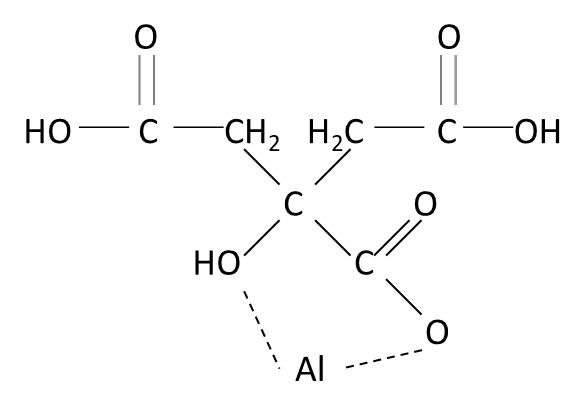 Рисунок 1 – Схема образования металл-цитратного комплекса алюминия [2], подрисуночная подпись выполняется с использованием стиля Т-подрис.подпись, новые строки в подписи не размещаютПри необходимости в тексте размещают таблицы без переноса на следующую страницу [3], с обязательной ссылкой на них в тексте тезисов как таблица 1. После таблицы – пробельная строка. Стиль в таблице – Т-текст без абзацного отступа.Таблица 1 – Пример оформления таблицы, название – стиль Т-назв.таблицы. Список использованных источников оформляется в соответствии с требованиями ВАК РБ по категориям. Требования размещены в свободном доступе на vak.gov.by. Заголовок выделяется жирным шрифтом (см. ниже). Перед списком остается пробельная стока.Список использованных источников (стиль Т-список):1. Thermal behavior of the YAG precursor prepared by sol–gel combustion process / F. Qiu [et al.] // Ceramics International, 2005. – P. 663-665.  2. Третьяков, Ю.Д. Введение в химию твердофазных материалов : учеб. пособие / Ю.Д. Третьяков, В.И. Путляев. – М. : Изд-во Моск. ун-та : Наука, 2006. – 400 с.3. Цитраты алюминия (III) / В.В. Чевела [и др.] // Ученые записки казанского университета: Естественные науки, 2011. – С.61-69 .№п/пЗначение 1Значение 2